Great Bradley Church, Suffolk: Grave Number 176Charles David William Ryder  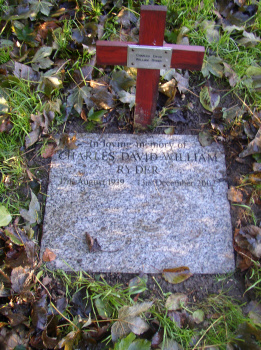 Small wooden undertakers cross and marble cremation tablet inscribedIn loving memory of
CHARLES DAVID WILLIAM RYDER
17th August 1939 - 13 December 2002